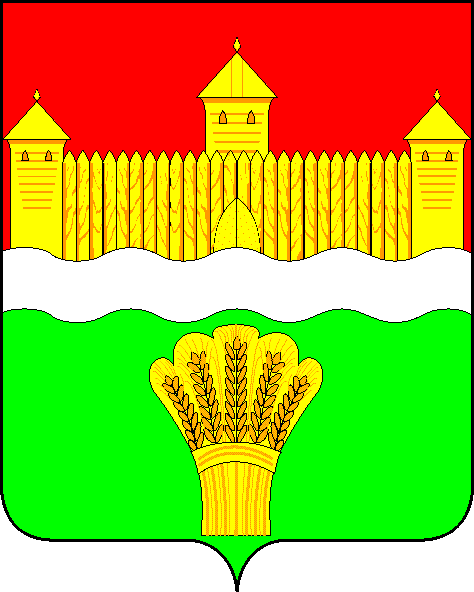  КЕМЕРОВСКАЯ ОБЛАСТЬ – КУЗБАССАДМИНИСТРАЦИЯ КЕМЕРОВСКОГО МУНИЦИПАЛЬНОГО ОКРУГАПОСТАНОВЛЕНИЕот «26» апреля 2024 года № 1632-пг. КемеровоО проведении общественных обсуждений в форме опроса по проектной документации (включая предварительные материалы ОВОС) 
по объекту: Производственно-технический комплекс по обезвреживанию ТКО в Кемеровском муниципальном округе вблизи г. КемеровоВ соответствии с пунктом 1 статьи 9 Федерального закона                             от 23.11.1995 № 174-ФЗ «Об экологической экспертизе», требованиями                      к материалам оценки воздействия на окружающую среду, утверждёнными приказом Минприроды России от 01.12.2020 № 999 «Об утверждении требований к материалам оценки воздействия на окружающую среду»                (далее - Требования), с учётом уведомления ООО «РИИР Кемерово»                           (далее - Заказчик) о проведении общественных обсуждений в форме опроса по проектной документации (включая предварительные материалы ОВОС) по объекту: Производственно-технический комплекс по обезвреживанию ТКО в Кемеровском муниципальном округе вблизи г. Кемерово: 1. Провести общественные обсуждения в форме опроса по проектной документации (включая предварительные материалы ОВОС) по объекту: Производственно-технический комплекс по обезвреживанию ТКО 
в Кемеровском муниципальном округе вблизи г. Кемерово (далее – Общественные обсуждения). 1.1. Установить срок проведения Общественных обсуждений                               с 06.05.2024 по 04.06.2024 включительно.1.2. Определить места ознакомления с документацией по адресам:  650025, Российская Федерация, Кемеровская область-Кузбасс, 
г. Кемерово, проспект Ленина, дом № 5, кабинет № 17, время работы 
с 8:30 часов до 17:30 часов. Телефон: +7 (384-2) 21-07-55;650503, Российская Федерация, Кемеровская область-Кузбасс, Кемеровский муниципальный округ, п. Ясногорский, ул. Центральная, дом № 12, время работы с 8:30 часов до 17:30 часов. Телефон: 
+7 (384-2) 60‒90‒99. 1.3. Определить места размещения и сбора опросных листов: в местах размещения материалов, расположенных в соответствии                    с п. 1.2 настоящего постановления, а также на официальном сайте администрации Кемеровского муниципального округа www.akmrko.ru.Форма предоставления замечаний и предложений: в письменном виде или электронном виде (дистанционно) в опросных листах в местах размещения материалов, а также по электронной почте akmr2@mail.ru. Форма опросных листов представлена в приложении к настоящему постановлению.1.4. Определить состав рабочей группы по организации и проведению Общественных обсуждений (далее – Рабочая группа):Коновалова Т.В. – руководитель Рабочей группы, первый заместитель главы Кемеровского муниципального округа.Рябцев Д.Н. – заместитель руководителя Рабочей группы, начальник управления промышленности, экологии и дорожной деятельности администрации Кемеровского муниципального округа.Андреева Е.И. – секретарь Рабочей группы, консультант-советник управления промышленности, экологии и дорожной деятельности администрации Кемеровского муниципального округа.Члены Рабочей группы:Арышева Д.В. – начальник правового управления администрации Кемеровского муниципального округа;Горобченко С.Д. - депутат Совета народных депутатов Кемеровского муниципального округа (по согласованию);Демина Г.В. – начальник управления экономического развития                               и перспективного планирования администрации Кемеровского муниципального округа;Кузнецова Г.Г. - депутат Совета народных депутатов Кемеровского муниципального округа (по согласованию);Немченко С.В. – заместитель главы Кемеровского муниципального округа - начальник Ясногорского территориального управления администрации Кемеровского муниципального округа;Шаманович О.Р. – начальник управления архитектуры                                        и градостроительства администрации Кемеровского муниципального округа.2. Рабочей группе совместно с Заказчиком:2.1. Подготовить и разместить журналы учёта замечаний                                  и предложений в соответствии с Требованиями и обеспечить ознакомление                    с объектом государственной экологической экспертизы: проектная документация (включая предварительные материалы ОВОС) по объекту: Производственно-технический комплекс по обезвреживанию ТКО 
в Кемеровском муниципальном округе вблизи г. Кемерово, заинтересованных лиц с даты опубликования настоящего постановления 
по адресам в соответствии с п. 1.2 настоящего постановления.2.2. Подготовить опросные листы в соответствии с Требованиями                            и разместить их по адресам в соответствии с п. 1.2 настоящего постановления.2.3. Определить ответственных лиц за заполнение журналов учёта замечаний и предложений в форме опроса по проектной документации (включая предварительные материалы ОВОС) по объекту: Производственно-технический комплекс по обезвреживанию ТКО в Кемеровском муниципальном округе вблизи г. Кемерово, размещённых в местах ознакомления с документацией.2.4. Рассмотреть опросные листы на предмет признания действительными или недействительными в соответствии с пп. д п. 7.9.5.4 требований к материалам оценки воздействия на окружающую среду, утверждёнными приказом Минприроды России от 01.12.2020 № 999                       «Об утверждении требований к материалам оценки воздействия                              на окружающую среду».3. Назначить заместителя руководителя Рабочей группы, начальника управления промышленности, экологии и дорожной деятельности администрации Кемеровского муниципального округа Рябцева Дмитрия Николаевича правомочным представителем администрации Кемеровского муниципального округа для подписи опросных листов.4. Управлению промышленности, экологии и дорожной деятельности администрации Кемеровского муниципального округа (Д.Н. Рябцев) оформить протокол в течение не более 5 рабочих дней после окончания проведения опроса, организовать его подписание, и передать подписанный экземпляр протокола в ООО «РИИР Кемерово» с приложением заполненных журналов учёта замечаний и предложений и опросных листов.5. Муниципальному бюджетному учреждению «Редакция газеты «Заря» (А.В. Шеметова) опубликовать постановление в газете «Заря»                         и в СМИ «Электронный бюллетень администрации Кемеровского муниципального округа», управлению информационных технологий                  (И.А. Карташов) разместить постановление на официальном сайте администрации Кемеровского муниципального округа в информационно-телекоммуникационной сети «Интернет».6. Постановление вступает в силу после его официального опубликования.7. Контроль за исполнением настоящего постановления возложить                 на первого заместителя главы Кемеровского муниципального округа                          Т.В. Коновалову. Глава округа                                                                                   М.В. КоляденкоПРИЛОЖЕНИЕк постановлению администрации Кемеровского муниципального округаот 26.04.2024 года_№__1632-п_______ Опросный листпо изучению общественного мнения при проведении общественных обсуждений в форме опроса по проектной документации (включая предварительные материалы ОВОС) по объекту: Производственно-технический комплекс по обезвреживанию ТКО в Кемеровском муниципальном округе вблизи г. КемеровоСрок проведения опроса: 06.05.2024 г. по 04.06.2024 г. включительно.Участник опроса: 1. Фамилия, имя, отчество (при наличии) __________________________________________________________________2. Место жительства, адрес __________________________________________________________________3. Контактный номер телефона, электронная почта (при наличии) __________________________________________________________________4. Наименование организации, адрес, телефон, электронная почта (при наличии)____________________________________________________________________________________________________________________________________4.1. Должность участника опроса: __________________________________________________________________(пп.4, 4.1. заполняются в случае если участник опроса представляет юридическое лицо, общественную организацию)5. Вопросы, выносимые на общественные обсуждения:5.1. Ознакомились ли Вы с документацией, выносимой на общественные обсуждения? А) ДА	  Б) НЕТ 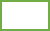 5.2. Считаете ли Вы, что информация о планируемой деятельности представлена в достаточном объёме?А) ДА  	     Б) НЕТ 5.3. Считаете ли Вы, что представленная документация в полной мере позволяет оценить воздействие на окружающую среду объекта государственной экологической экспертизы?А) ДА  	     Б) НЕТ 5.4. Есть ли у Вас замечания, предложения и комментарии к документации, выносимой на общественные обсуждения?А) ДА  	     Б) НЕТ 6. Замечания, предложения и комментарии к вынесенной на обсуждение документации (заполняется при ответе «Да» на вопрос № 5.4) ______________________________________________________________________________________________________________________________________________________________________________________________________________________________________________________________________________________________________________________________________________________________________________________________________________________________________________________________________________________________________________________________________________________________________________________________________________________________________________________________________________________________________________________________________________________________________________________________________________________________________________________________________________________________________________________________________________________________________________________________________________________________________________________________________________________________________________________________________________________________________________________________________________________________________________________________________________________________________________________________________________________________________________________________________________________________________________________________________________________________________________________________________________________________________________Заполнено собственноручно:А) в месте размещения опросного листа  	      Б) дистанционно (эл. почта)7. Дата___________ Подпись_________________Участник общественных обсуждений, подписывая настоящий опросный лист, даёт своё согласие на включение своих персональных данных                             в протокол общественных обсуждений в форме опроса (в письменном виде)     и приложений к нему согласно статье 9 Федерального закона                                  «О персональных данных». Протокол общественных обсуждений в форме опроса (в письменном виде) и приложения к нему будут включены                                    в документацию, которая будет передана на государственную экологическую экспертизу. Данное согласие на обработку персональных данных действует бессрочно. Отзыв данного согласия на обработку персональных данных осуществляется в порядке, установленном частью 2 статьи 9 Федерального закона «О персональных данных».8. Порядок заполнения опросного листа:Строки 1-7 листа заполняются участником опроса. В строках 5.1. – 5.4. поставьте любой знак в одном из окон (                 ).В строке 6 изложите (при наличии) в свободной форме позицию (замечание, предложение и/или комментарий) по объекту общественного обсуждения.Листы неустановленного образца, обезличенные (без персональных данных) и (или) не подтверждённые (кроме дистанционного способа), т.е. без подписи, а также опросные листы, в которых отсутствуют ответы                             на поставленные вопросы и (или) замечания, предложения и комментарии                в отношении объекта общественных обсуждений признаются недействительными.Применение карандашей при заполнении опросного листа не допускается.Представитель ООО «РИИР Кемерово»_____________________________(Ф.И.О.)_____________________________(должность)_____________________________(дата)                                              (подпись)Представитель Администрации Кемеровского муниципального округа_______________________________(Ф.И.О.)________________________________(должность)___________________________________(дата)                                                             (подпись)